!
Imprès de Delegació de Vot a l'Assemblea Extraordinària del Col·legi d’Educadores 
i Educadors Socials de Catalunya (CEESC) 
de 28-06-2021
      ,       , i número de col·legiat/ada      , delego el meu vot a l'Assemblea Ordinària del Col·legi d’Educadores i Educadors Socials de Catalunya (CEESC), que es realitzarà de manera virtual, en data 28/6/2021, a en/na      ,       , 
i número de col·legiat/ada       .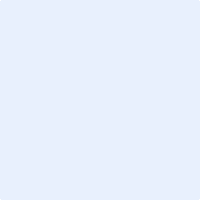 Signat: _______________________